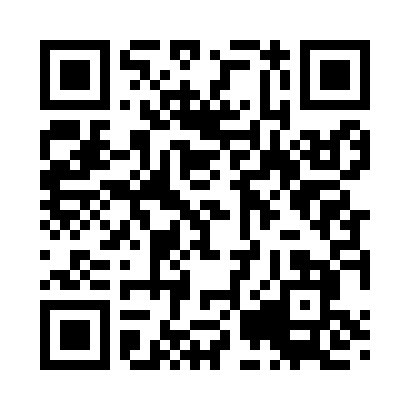 Prayer times for Stroderville, Missouri, USAMon 1 Jul 2024 - Wed 31 Jul 2024High Latitude Method: Angle Based RulePrayer Calculation Method: Islamic Society of North AmericaAsar Calculation Method: ShafiPrayer times provided by https://www.salahtimes.comDateDayFajrSunriseDhuhrAsrMaghribIsha1Mon4:135:431:034:568:249:542Tue4:135:431:034:568:239:533Wed4:145:441:044:568:239:534Thu4:155:441:044:568:239:535Fri4:155:451:044:568:239:526Sat4:165:461:044:568:239:527Sun4:175:461:044:578:229:518Mon4:185:471:044:578:229:519Tue4:195:471:054:578:229:5010Wed4:195:481:054:578:219:5011Thu4:205:491:054:578:219:4912Fri4:215:491:054:578:219:4813Sat4:225:501:054:578:209:4814Sun4:235:511:054:578:209:4715Mon4:245:511:054:578:199:4616Tue4:255:521:054:578:199:4517Wed4:265:531:064:578:189:4518Thu4:275:531:064:578:179:4419Fri4:285:541:064:578:179:4320Sat4:295:551:064:578:169:4221Sun4:305:561:064:578:159:4122Mon4:315:561:064:578:159:4023Tue4:325:571:064:578:149:3924Wed4:335:581:064:568:139:3825Thu4:345:591:064:568:129:3726Fri4:356:001:064:568:129:3627Sat4:376:001:064:568:119:3428Sun4:386:011:064:568:109:3329Mon4:396:021:064:558:099:3230Tue4:406:031:064:558:089:3131Wed4:416:041:064:558:079:30